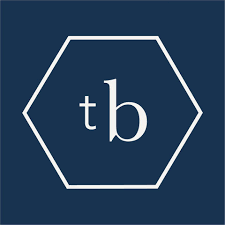 New Client InformationDate: _____/______/ 2017Name of Client: ______________________Stylist: ________________________________	        Client Cell: _______ - _______ - ________        Client E-mail: _____________________________________*Please note:  Tanner Blake Salon and each stylist strive for nothing less than perfection.  We highly recommend booking your appointment on a day when you have no time restrictions to avoid stress for you and our salon team.  Please keep in mind that each stylist at TB Salon is one person. Your stylist will be the one directing the entire process, including formulating all hair color used according to each client’s goal.  Please remember that achieving great hair also means having healthy hair.  Achieving your dream hair may take several appointments.At Tanner Blake we have all new clients fill out this questionnaire prior to or at consultation.  This helps the Stylist to be as prepared as possible for the appointment.  Sometimes we may ask that you to send current pictures of your hair color and goal photos of what you would like to achieve.  If you have not sent in photos then your stylist will review these items with you in her chair.  If you need inspiration you can always reference our Instagram @tannerblakehairConsultation with Stylist (_________________):Date: ______/_______/________Estimate for today’s services: $____________________.  *The client understands that TB Salon and your Stylist strive for perfection every time.  Virgin hair, previously colored-treated hair and especially “box-colored hair” all react differently.  Plus, depending on the time, amount budgeted for the service and the condition of the hair the Stylist will do all she can to achieve the desired outcome of first appointment.  Appointment time & amount budgeted for the service are a factor to keep in mind.  Depending on the ultimate goal of the client the stylist will do everything  possible to achieve the desired outcome.  Please understand some goals and having great hair takes time.  Having great hair take time and immediate one day transformations are difficult and take a lot of time.  Depending on the health and color of the hair sometimes they may not even be possible.  We thank you for having patience during this process.  We also recommend using high quality shampoo and products to prolong the life of you color.  At Tanner Blake Salon stylist will always error on the side of keeping your hair safe and healthy.  *In addition, client gives permission for their photo and image to be used on social media sites such as, but not limited to, Instagram and Pinterest.  After a consultation both the client and the stylist/salon have full discretion on whether to move forward.  Either party may cancel the upcoming or current appointment and/or refuse service, for any reason.*Refund Policy:  Tanner Blake Salon does not issue refunds.  At the same time Tanner Blake Salon and each stylist at TB strive for 100% satisfaction.  We know that doing great hair and having a great experience is the key to happiness and success.  If there is a problem with the color or cut the stylist that performed the service can and will fix it at no charge.  Notice must be given to Tanner Blake Salon with 72 hours of the appointment and the work must be completed within 7 days of the appointment.  Tanner Blake Salon has the right to consult first and discuss with client about the appointment.  If the client wants additional work done that was not discussed in the original consultation then this would be an additional appointment and may come with additional fees.**Check Box if color correction [      ]If this is a color correction the client understands that Tanner Blake is repairing a fix from another salon and/or home processing.  Even though great care and caution will be taken with the client’s hair there are lots of “unknowns”.  The client understands this and assumes all risk and liability.  Tanner Blake Salon will take every precaution to protect the integrity of the hair while trying to reach client’s goal for the appointment.  If client wants to come in again for additional work after this color correction that it would require an additional appointment and most likely at an additional cost. Tanner Blake will work with the client to try to achieve the best possible plan for getting the hair back to the client’s goal.  This most likely will take time and patience and we respectfully ask that the client have patience during the process because we also want you, our valued client, to have the BEST hair possible.The undersigned client has read and understands these items and agrees to them:________________________________________			_______________Client Printed Name								Date________________________________________Client Signature			________________________________________			Tanner Blake Salon Stylist Signature